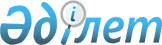 "2013-2015 жылдарға арналған Петропавл қаласының бюджеті туралы" Петропавл 
қалалық мәслихатының 2012 жылғы 14 желтоқсандағы N 2 шешіміне өзгерістер  енгізу туралыСолтүстік Қазақстан облысы Петропавл қалалық мәслихатының 2013 жылғы 9 қыркүйектегі N 1 шешімі. Солтүстік Қазақстан облысының Әділет департаментінде 2013 жылғы 18 қыркүйекте N 2359 болып тіркелді

      Қазақстан Республикасының 2008 жылғы 4 желтоқсандағы Бюджет кодексінің 106, 109-баптарына, «Қазақстан Республикасындағы жергілікті мемлекеттік басқару және өзін-өзі басқару туралы» Қазақстан Республикасының 2001 жылғы 23 қаңтардағы Заңының 6-бабына 1-тармағының 1) тармақшасына, «Нормативтiк құқықтық актiлер туралы» Қазақстан Республикасының 1998 жылғы 24 наурыздағы Заңының 21-бабына сәйкес Петропавл қалалық мәслихаты ШЕШТІ:



      1. «2013-2015 жылдарға арналған Петропавл қаласының бюджеті туралы» Петропавл қалалық мәслихатының 2012 жылғы 14 желтоқсандағы № 2 шешіміне (2013 жылғы 11 қаңтардағы № 2052 мемлекеттік нормативтік құқықтық актілерді тіркеу тізілімінде тіркелген, 2013 жылғы 25 қаңтардағы «Қызылжар-Нұры», 2013 жылғы 25 қаңтардағы «Проспект СК» газеттерінде жарияланған) мынадай өзгерістер енгізілсін:



      1-тармақ жаңа редакцияда мазмұндалсын:

      «1. 2013-2015 жылдарға арналған Петропавл қаласының бюджетi 1, 2 және 3-қосымшаларға сәйкес, соның ішінде 2013 жылға арналған мынадай көлемдерде бекітілсін:

      1) кірістер – 14852893 мың теңге, соның ішінде:

      салықтық түсімдер – 7032163 мың теңге;

      салықтық емес түсімдер – 71431 мың теңге;

      негізгі капиталды сатудан түсетін түсімдер – 1111792 мың теңге;

      трансферттердің түсімдері – 6637507 мың теңге;

      2) шығындар – 15954847,8 мың теңге;

      3) таза бюджеттік кредиттеу – 0;

      бюджеттік кредиттер – 0;

      бюджеттік кредиттерді өтеу – 0;

      4) қаржылық активтермен операциялар бойынша сальдо – 0;

      қаржылық активтерді сатып алу – 0;

      мемлекеттің қаржылық активтерін сатудан түсетін түсімдер – 0;

      5) бюджеттің тапшылығы (профициті) – -1101954,8 мың теңге;

      6) бюджеттің тапшылығын (профицитін пайдалану) қаржыландыру – 1101954,8 мың теңге, соның ішінде:

      қарыздардың түсімдері – 737967 мың теңге;

      қарыздарды өтеу – 282828 мың теңге;

      бюджеттік қаражаттың пайдаланылатын қалдықтары – 646815,8 мың теңге»;



      7-тармақ жаңа редакцияда мазмұндалсын:

      «7. 2013 жылға арналған қалалық бюджетте республикалық бюджеттен 4490898 мың теңге сомасында нысаналы трансферттер 5-қосымшаға сәйкес ескерілсін»;



      9-тармақ жаңа редакцияда мазмұндалсын:

      «9. 2013 жылға арналған қала бюджетінде облыстық бюджеттен 1122470 мың теңге сомасында нысаналы трансферттер 7-қосымшаға сәйкес ескерілсін»;



      аталған шешімнің 1, 5, 7-қосымшалары осы шешімнің 1, 2, 3-қосымшаларына сай жаңа редакцияда мазмұндалсын;



      2. Осы шешiм 2013 жылғы 1 қаңтардан бастап қолданысқа енгізіледі.      Петропавл

      қалалық мәслихат

      сессиясының төрағасы                       Б. Ақмағамбетова      Петропавл

      қалалық мәслихат хатшысы                   Л. Жалмұқанова

Қалалық мәслихаттың

2013 жылғы 9 қыркүйектегі № 1 шешіміне

1-қосымшаҚалалық мәслихаттың

2012 жылғы 14 желтоқсандағы № 2 шешіміне

1-қосымша 2013 жылға арналған Петропавл қаласының бюджеті

Қалалық мәслихаттың

2013 жылғы 9 қыркүйектегі № 1 шешіміне

2-қосымшаҚалалық мәслихаттың

2012 жылғы 14 желтоқсандағы № 2 шешіміне

5-қосымша 2013 жылға арналған Петропавл қаласы бойынша республикалық бюджеттен берілетін мақсатты трансферттердің сомаларын бөлу

Қалалық мәслихаттың

2013 жылғы 9 қыркүйектегі № 1 шешіміне

3-қосымшаҚалалық мәслихаттың

2012 жылғы 14 желтоқсандағы № 2 шешіміне

7-қосымша 2013 жылға арналған Петропавл қаласы бойынша облыстық бюджеттен берілетін мақсатты трансферттердің сомаларын бөлу
					© 2012. Қазақстан Республикасы Әділет министрлігінің «Қазақстан Республикасының Заңнама және құқықтық ақпарат институты» ШЖҚ РМК
				СанатыСанатыСанатыСанатыСома (мың теңге)СыныбыСыныбыСыныбыСома (мың теңге)Ішкі сыныбы Ішкі сыныбы Сома (мың теңге)АтауыСома (мың теңге)I.Кiрiстер14 852 8931Салықтық түсiмдер7 032 16303Әлеуметтiк салық4 190 7001Әлеуметтік салық4 190 70004Меншікке салынатын салықтар1 418 4501Мүлiкке салынатын салықтар804 7503Жер салығы190 3004Көлiк құралдарына салынатын салық423 40005Тауарларға, жұмыстарға және қызметтерге салынатын iшкi салықтар1 182 2342Акциздер787 7003Табиғи және басқа да ресурстарды пайдаланғаны үшiн түсетiн түсiмдер185 0004Кәсiпкерлiк және кәсiби қызметтi жүргiзгенi үшiн алынатын алымдар188 3485Ойын бизнесіне салық21 18608Заңдық мәнді іс-әрекеттерді жасағаны және (немесе) оған уәкілеттігі бар мемлекеттік органдар немесе лауазымды адамдар құжаттар бергені үшін алынатын міндетті төлемдер240 7791Мемлекеттiк баж240 7792Салықтық емес түсiмдер71 43101Мемлекеттік меншіктен түсетін кірістер31 9591Мемлекеттік кәсіпорындардың таза кірісі бөлігінің түсімдері455Мемлекет меншігіндегі мүлікті жалға беруден түсетін кірістер31 91404Мемлекеттік бюджеттен қаржыландырылатын, сондай-ақ Қазақстан Республикасы Ұлттық Банкінің бюджетінен (шығыстар сметасынан) ұсталатын және қаржыландырылатын мемлекеттік мекемелер салатын айыппұлдар, өсімпұлдар, санкциялар, өндіріп алулар7 9001Мұнай секторы ұйымдарынан түсетін түсімдерді қоспағанда, мемлекеттік бюджеттен қаржыландырылатын, сондай-ақ Қазақстан Республикасы Ұлттық Банкінің бюджетінен (шығыстар сметасынан) ұсталатын және қаржыландырылатын мемлекеттік мекемелер салатын айыппұлдар, өсімпұлдар, санкциялар, өндіріп алулар7 90006Басқа да салықтық емес түсiмдер 31 572СанатыСанатыСанатыСанатыСома (мың теңге)СыныбыСыныбыСыныбыСома (мың теңге)Ішкі сыныбы Ішкі сыныбы Сома (мың теңге)АтауыСома (мың теңге)1Басқа да салықтық емес түсiмдер 31 5723Негiзгi капиталды сатудан түсетін түсiмдер1 111 79201Мемлекеттiк мекемелерге бекiтiлген мемлекеттiк мүлiктi сату1 008 7921Мемлекеттiк мекемелерге бекiтiлген мемлекеттiк мүлiктi сату1 008 79203Жердi және материалдық емес активтердi сату103 0001Жердi сату55 0002Материалдық емес активтердi сату48 0004Трансферттердің түсімдері6 637 50702Мемлекеттiк басқарудың жоғары тұрған органдарынан түсетiн трансферттер6 637 5072Облыстық бюджеттен түсетiн трансферттер6 637 507Функционалдық топФункционалдық топФункционалдық топФункционалдық топСома (мың теңге)Бюджеттік бағдарламалардың әкімшісіБюджеттік бағдарламалардың әкімшісіБюджеттік бағдарламалардың әкімшісіСома (мың теңге)БағдарламаБағдарламаСома (мың теңге)АтауыСома (мың теңге)II. Шығындар15 954 847,81Жалпы сипаттағы мемлекеттiк қызметтер237 142,8112Аудан (облыстық маңызы бар қала) мәслихатының аппараты15 469,7001Аудан (облыстық маңызы бар қала) мәслихатының қызметін қамтамасыз ету жөніндегі қызметтер14 690,9003Мемлекеттік органның күрделі шығыстары778,8122Аудан (облыстық маңызы бар қала) әкімінің аппараты167 418,1001Аудан (облыстық маңызы бар қала) әкімінің қызметін қамтамасыз ету жөніндегі қызметтер131 605,2003Мемлекеттік органның күрделі шығыстары35 812,9452Ауданның (облыстық маңызы бар қаланың) қаржы бөлімі36 862001Ауданның (облыстық маңызы бар қаланың) бюджетін орындау және ауданның (облыстық маңызы бар қаланың) коммуналдық меншігін басқару саласындағы мемлекеттік саясатты іске асыру жөніндегі қызметтер22 419003Салық салу мақсатында мүлікті бағалауды жүргізу2 477010Жекешелендіру, коммуналдық меншікті басқару, жекешелендіруден кейінгі қызмет және осыған байланысты дауларды реттеу 1 212011Коммуналдық меншікке түскен мүлікті есепке алу, сақтау, бағалау және сату8 783018Мемлекеттік органның күрделі шығыстары971Функционалдық топФункционалдық топФункционалдық топФункционалдық топСома (мың теңге)Бюджеттік бағдарламалардың әкімшісіБюджеттік бағдарламалардың әкімшісіБюджеттік бағдарламалардың әкімшісіСома (мың теңге)БағдарламаБағдарламаСома (мың теңге)АтауыСома (мың теңге)033Біржолғы талондарды беру жөніндегі жұмысты ұйымдастыру және біржолғы талондарды сатудан түскен сомаларды толық алынуын қамтамасыз ету жөніндегі жұмыстарды жүргізген мемлекеттік мекемені тарату бойынша іс-шаралар өткізу1 000453Ауданның (облыстық маңызы бар қаланың) экономика және бюджеттік жоспарлау бөлімі17 393001Экономикалық саясатты, мемлекеттік жоспарлау жүйесін қалыптастыру мен дамыту және ауданды (облыстық маңызы бар қаланы) басқару саласындағы мемлекеттік саясатты іске асыру жөніндегі қызметтер15 918004Мемлекеттік органның күрделі шығыстары431061Заңды тұлғалардың жарғылық капиталына мемлекеттің қатысуы арқылы іске асырылуы жоспарланатын бюджеттік инвестициялардың, бюджеттік инвестициялық жобаның техникалық-экономикалық негіздемесіне экономикалық сараптамасы1 0442Қорғаныс26 780122Аудан (облыстық маңызы бар қала) әкiмінің аппараты 26 780005Жалпыға бірдей әскери міндетті атқару шеңберіндегі іс-шаралар26 7803Қоғамдық тәртіп, қауіпсіздік, құқықтық, сот, қылмыстық-атқару қызметі83 054,8458Ауданның (облыстық маңызы бар қаланың) тұрғын үй-коммуналдық шаруашылығы, жолаушылар көлігі және автомобиль жолдары бөлімі83 054,8021Елдi мекендерде жол жүрісі қауiпсiздiгін қамтамасыз ету83 054,84Бiлiм беру6 080 857,9464Ауданның (облыстық маңызы бар қаланың) білім бөлімі5 918 240001Жергілікті деңгейде білім беру саласындағы мемлекеттік саясатты іске асыру жөніндегі қызметтер19 393003Жалпы білім беру3 979 309,1004Ауданның (облыстық маңызы бар қаланың) мемлекеттік білім беру мекемелерінде білім беру жүйесін ақпараттандыру7 340005Ауданның (облыстық маңызы бар қаланың) мемлекеттік білім беру мекемелер үшін оқулықтар мен оқу-әдiстемелiк кешендерді сатып алу және жеткізу40 563006Балаларға қосымша білім беру 278 939009Мектепке дейінгі тәрбие ұйымдарының қызметін қамтамасыз ету876 255,5015Жетім баланы (жетім балаларды) және ата-аналарының қамқорынсыз қалған баланы (балаларды) күтіп-ұстауға асыраушыларына ай сайынғы ақшалай қаражат төлемдері42 092020Үйде оқытылатын мүгедек балаларды жабдықпен, бағдарламалық қамтыммен қамтамасыз ету 2 400040Мектепке дейінгі білім беру ұйымдарында мемлекеттік білім беру тапсырысын іске асыруға480 799067Ведомстволық бағыныстағы мемлекеттік мекемелерінің және ұйымдарының күрделі шығыстары191 149,4467467Ауданның (облыстық маңызы бар қаланың) құрылыс бөлімі162 617,9Функционалдық топФункционалдық топФункционалдық топФункционалдық топСома (мың теңге)Бюджеттік бағдарламалардың әкімшісіБюджеттік бағдарламалардың әкімшісіБюджеттік бағдарламалардың әкімшісіСома (мың теңге)БағдарламаБағдарламаСома (мың теңге)АтауыСома (мың теңге)037Білім беру объектілерін салу және реконструкциялау162 617,96Әлеуметтiк көмек және әлеуметтiк қамсыздандыру590 399,1451Ауданның (облыстық маңызы бар қаланың) жұмыспен қамту және әлеуметтік бағдарламалар бөлімі590 399,1001Жергілікті деңгейде жұмыспен қамтуды қамтамасыз ету және халық үшін әлеуметтік бағдарламаларды іске асыру саласындағы мемлекеттік саясатты іске асыру жөніндегі қызметтер72 230,2002Еңбекпен қамту бағдарламасы135 070,9005Мемлекеттік атаулы әлеуметтік көмек 39 297,3006Тұрғын үй көмегі51 195007Жергілікті өкілетті органдардың шешімі бойынша мұқтаж азаматтардың жекелеген топтарына әлеуметтік көмек113 402010Үйден тәрбиеленіп оқытылатын мүгедек балаларды материалдық қамтамасыз ету3 825011Жәрдемақыларды және басқа да әлеуметтік төлемдерді есептеу, төлеу мен жеткізу бойынша қызметтерге ақы төлеу1 395013Белгіленген тұрғылықты жері жоқ тұлғаларды әлеуметтік бейімдеу46 373,1014Мұқтаж азаматтарға үйде әлеуметтiк көмек көрсету60 23501618 жасқа дейінгі балаларға мемлекеттік жәрдемақылар7 447017Мүгедектерді оңалту жеке бағдарламасына сәйкес, мұқтаж мүгедектерді міндетті гигиеналық құралдармен және ымдау тілі мамандарының қызмет көрсетуін, жеке көмекшілермен қамтамасыз ету50 673021Мемлекеттік органның күрделі шығыстары 7 218,6067Ведомстволық бағыныстағы мемлекеттік мекемелерінің және ұйымдарының күрделі шығыстары2 0377Тұрғын үй-коммуналдық шаруашылық6 005 848,1467Ауданның (облыстық маңызы бар қаланың) құрылыс бөлімі4 060 987,1003Мемлекеттік коммуналдық тұрғын үй қорының тұрғын үйін жобалау, салу және (немесе) сатып алу2 463 059,8004Инженерлік коммуникациялық инфрақұрылымды жобалау, дамыту, жайластыру және (немесе) сатып алу1 575 098,3007Қаланы және елді мекендерді көркейтуді дамыту563,4072Жұмыспен қамту 2020 жол картасы шеңберінде тұрғын жай салу және (немесе) сатып алу және инженерлік коммуникациялық инфрақұрылымдарды дамыту (немесе) сатып алу22 265,6458Ауданның (облыстық маңызы бар қаланың) тұрғын үй-коммуналдық шаруашылығы, жолаушылар көлігі және автомобиль жолдары бөлімі1 924 126002Мемлекеттік қажеттіліктер үшін жер учаскелерін алып қою, соның ішінде сатып алу жолымен алып қою және осыған байланысты жылжымайтын мүлікті иеліктен айыру86 083,3003Мемлекеттік тұрғын үй қорының сақталуын ұйымдастыру14 353,9004Азаматтардың жекелеген санаттарын тұрғын үймен қамтамасыз ету254 230Функционалдық топФункционалдық топФункционалдық топФункционалдық топСома (мың теңге)Бюджеттік бағдарламалардың әкімшісіБюджеттік бағдарламалардың әкімшісіБюджеттік бағдарламалардың әкімшісіСома (мың теңге)БағдарламаБағдарламаСома (мың теңге)АтауыСома (мың теңге)012Сумен жабдықтау және су бұру жүйесінің жұмыс істеуі125 739015Елдi мекендердің көшелерiн жарықтандыру251 907,1016Елдi мекендердiң санитариясын қамтамасыз ету481 194,5017Жерлеу орындарын күтiп-ұстау және туысы жоқтарды жерлеу13 494018Елдi мекендердi абаттандыру және көгалдандыру350 009,2026Ауданның (облыстық маңызы бар қаланың) коммуналдық меншігіндегі жылу жүйелерін қолдануды ұйымдастыру9 843028Коммуналдық шаруашылығын дамыту3 800029Сумен жабдықтау және су бұру жүйелерін дамыту329 472031Кондоминиум объектісіне техникалық паспорттар дайындау4 000479Ауданның (облыстық маңызы бар қаланың) тұрғын үй инспекциясы бөлімі 20 735001Жергілікті деңгейде тұрғын үй қоры саласындағы мемлекеттік саясатты іске асыру жөніндегі қызметтер19 299005Мемлекеттік органның күрделі шығыстары1 4368Мәдениет, спорт, туризм және ақпараттық кеңістiк469 310,5455Ауданның (облыстық маңызы бар қаланың) мәдениет және тілдерді дамыту бөлімі119 165003Мәдени-бос уақыт жұмысын қолдау111 131032Ведомстволық бағыныстағы мемлекеттік мекемелерінің және ұйымдарының күрделі шығыстары8 034465Ауданның (облыстық маңызы бар қаланың) дене шынықтыру және спорт бөлімі6 738006Аудандық (облыстық маңызы бар қалалық) деңгейде спорттық жарыстар өткiзу6 738455Ауданның (облыстық маңызы бар қаланың) мәдениет және тiлдердi дамыту бөлiмi33 623006Аудандық (қалалық) кiтапханалардың жұмыс iстеуi27 339007Мемлекеттік тілді және Қазақстан халықтарының басқа да тілдерін дамыту6 284456Ауданның (облыстық маңызы бар қаланың) iшкi саясат бөлiмi27 457002Газеттер мен журналдар арқылы мемлекеттік ақпараттық саясат жүргізу жөніндегі қызметтер21 224005Телерадио хабарларын тарату арқылы мемлекеттік ақпараттық саясатты жүргізу жөніндегі қызметтер6 232,7455Ауданның (облыстық маңызы бар қаланың) мәдениет және тілдерді дамыту бөлімі13 155001Жергілікті деңгейде тілдерді және мәдениетті дамыту саласындағы мемлекеттік саясатты іске асыру жөніндегі қызметтер12 771010Мемлекеттік органның күрделі шығыстары384456Ауданның (облыстық маңызы бар қаланың) iшкi саясат бөлiмi62 055,1001Жергілікті деңгейде ақпарат, мемлекеттілікті нығайту және азаматтардың әлеуметтік сенімділігін қалыптастыру саласында мемлекеттік саясатты іске асыру жөніндегі қызметтер55 968,1Функционалдық топФункционалдық топФункционалдық топФункционалдық топСома (мың теңге)Бюджеттік бағдарламалардың әкімшісіБюджеттік бағдарламалардың әкімшісіБюджеттік бағдарламалардың әкімшісіСома (мың теңге)БағдарламаБағдарламаСома (мың теңге)АтауыСома (мың теңге)003Жастар саясаты саласындағы өңірлік бағдарламаларды iске асыру6 087465Ауданның (облыстық маңызы бар қаланың) дене шынықтыру және спорт бөлімі7 470001Жергілікті деңгейде дене шынықтыру және спорт саласындағы мемлекеттік саясатты іске асыру жөніндегі қызметтер7 358004Мемлекеттік органдардың күрделі шығыстары112467Ауданның (облыстық маңызы бар қаланың) құрылыс бөлімі199 647,7008Спорт және туризм объектілерін дамыту199 647,710Ауыл, су, орман, балық шаруашылығы, ерекше қорғалатын табиғи аумақтар, қоршаған ортаны және жануарлар дүниесін қорғау, жер қатынастары36 450,7463Ауданның (облыстық маңызы бар қаланың) жер қатынастары бөлімі26141,7001Аудан (облыстық маңызы бар қала) аумағында жер қатынастарын реттеу саласындағы мемлекеттік саясатты іске асыру жөніндегі қызметтер25257,9007Мемлекеттік органның күрделі шығыстары883,8475Ауданның (облыстық маңызы бар қаланың) кәсіпкерлік, ауыл шаруашылығы және ветеринария бөлімі10 309007Қаңғыбас иттер мен мысықтарды аулауды және жоюды ұйымдастыру8 772013Эпизоотияға қарсы іс-шаралар жүргізу1 53711Өнеркәсіп, сәулет, қала құрылысы және құрылыс қызметі53 447,6467Ауданның (облыстық маңызы бар қаланың) құрылыс бөлімі22 264,6001Жергілікті деңгейде құрылыс саласындағы мемлекеттік саясатты іске асыру жөніндегі қызметтер22 264,6468Ауданның (облыстық маңызы бар қаланың) сәулет және қала құрылысы бөлімі31 183001Жергілікті деңгейде сәулет және қала құрылысы саласындағы мемлекеттік саясатты іске асыру жөніндегі қызметтер11 113,5003Ауданның қала құрылысы даму аумағын және елді мекендердің бас жоспарлары схемаларын әзірлеу20 000004Мемлекеттік органдардың күрделі шығыстары69,512Көлiк және коммуникация709 414,6458Ауданның (облыстық маңызы бар қаланың) тұрғын үй-коммуналдық шаруашылығы, жолаушылар көлігі және автомобиль жолдары бөлімі709 414,6022Көлік инфрақұрылымын дамыту308 990,1023Автомобиль жолдарының жұмыс істеуін қамтамасыз ету267 817024Кентiшiлiк (қалаiшiлiк), қала маңындағы ауданiшiлiк қоғамдық жолаушылар тасымалдарын ұйымдастыру28 968037Әлеуметтік маңызы бар қалалық (ауылдық), қала маңындағы және ауданішілік қатынастар бойынша жолаушылар тасымалдарын субсидиялау4 000Функционалдық топФункционалдық топФункционалдық топФункционалдық топСома (мың теңге)Бюджеттік бағдарламалардың әкімшісіБюджеттік бағдарламалардың әкімшісіБюджеттік бағдарламалардың әкімшісіСома (мың теңге)БағдарламаБағдарламаСома (мың теңге)АтауыСома (мың теңге)045Аудандық маңызы бар автомобиль жолдарын және елді-мекендердің көшелерін күрделі және орташа жөндеу99 639,513Басқалар1 597 497,8452Ауданның (облыстық маңызы бар қаланың) қаржы бөлімі101 178012Ауданның (облыстық маңызы бар қаланың) жергілікті атқарушы органының резерві101 178453Ауданның (облыстық маңызы бар қаланың) экономика және бюджеттік жоспарлау бөлімі0003Жергілікті бюджеттік инвестициялық жобалардың және концессиялық жобалардың техникалық-экономикалық негіздемелерін әзірлеу және оған сараптама жүргізу0458Ауданның (облыстық маңызы бар қаланың) тұрғын үй-коммуналдық шаруашылығы, жолаушылар көлігі және автомобиль жолдары бөлімі1 478 056,8001Жергілікті деңгейде тұрғын үй-коммуналдық шаруашылығы, жолаушылар көлігі және автомобиль жолдары саласындағы мемлекеттік саясатты іске асыру жөніндегі қызметтер58 055,8043«Өңірлерді дамыту» бағдарламасы шеңберінде инженерлік инфрақұрылымын дамыту1 420 001475Ауданның (облыстық маңызы бар қаланың) кәсіпкерлік, ауыл шаруашылығы және ветеринария бөлімі18 263001Жергілікті деңгейде кәсіпкерлік, ауыл шаруашылығы және ветеринария саласындағы мемлекеттік саясатты іске асыру жөніндегі қызметтер18 049003Мемлекеттік органдардың күрделі шығыстары21415Трансферттер64643,9452Ауданның (облыстық маңызы бар қаланың) қаржы бөлімі64643,9006Нысаналы пайдаланылмаған (толық пайдаланылмаған)трансферттерді қайтару55240,9016Нысаналы мақсатқа сай пайдаланылмаған нысаналы трансферттерді қайтару6231024Мемлекеттік органдардың функцияларын мемлекеттік басқарудың төмен тұрған деңгейлерінен жоғарғы деңгейлерге беруге байланысты жоғары тұрған бюджеттерге берілетін ағымдағы нысаналы трансферттер3172III. Таза бюджеттiк кредиттеу0IV. Қаржылық активтермен операциялар бойынша сальдо0V. Бюджет тапшылығы (профициті)-1 101 954,8VI. Бюджет тапшылығын қаржыландыру (профицитiн пайдалану)1 101 954,8СанатыСанатыСанатыСанатыСома (мың теңге)СыныбыСыныбыСыныбыСома (мың теңге)Ішкі сыныбыІшкі сыныбыСома (мың теңге)АтауыСома (мың теңге)7Қарыздар түсімі737 96701Мемлекеттік ішкі қарыздар737 9672Қарыз алу келісім-шарттары737 96703Ауданның (облыстық маңызы бар қаланың) жергілікті атқарушы органы алатын қарыздар737 967Функционалдық топФункционалдық топФункционалдық топФункционалдық топСома (мың теңге)Бюджеттік бағдарламалардың әкімшісіБюджеттік бағдарламалардың әкімшісіБюджеттік бағдарламалардың әкімшісіСома (мың теңге)БағдарламаБағдарламаСома (мың теңге)АтауыСома (мың теңге)16Қарыздарды өтеу282 828452Ауданның (облыстық маңызы бар қаланың) қаржы бөлімі282 828008Жергілікті атқарушы органның жоғары тұрған бюджет алдындағы борышын өтеу282 828СанатыСанатыСанатыСанатыСома (мың теңге)СыныбыСыныбыСыныбыСома (мың теңге)Ішкі сыныбыІшкі сыныбыСома (мың теңге)АтауыСома (мың теңге)8Бюджеттік қаражаттың пайдаланылатын қалдықтары646 815,81Бюджет қаражаты қалдықтары646 815,81Бюджет қаражатының бос қалдықтары646 815,8Функционалдық топФункционалдық топФункционалдық топФункционалдық топСома (мың теңге)Әкiмшi Әкiмшi Әкiмшi Сома (мың теңге)БағдарламаБағдарламаСома (мың теңге)АтауыСома (мың теңге)II.Шығындар4 490 8984Бiлiм беру687 361464Ауданның (облыстық маңызы бар қаланың) білім бөлімі687 361003Жалпы бiлiм беру125 618оның ішінде:үш деңгейлі жүйе бойынша біліктілікті арттырудан өткен мұғалімдер еңбегін төлеуді арттыруға29 268мектеп мұғалімдеріне біліктілік санаты үшін қосымша ақы мөлшерін ұлғайтуға96 350009Мектепке дейінгі тәрбие ұйымдарының қызметін қамтамасыз ету7 773оның ішінде:мектеп дейінгі білім ұйымдарының тәрбиешілеріне біліктілік санаты үшін қосымша ақы мөлшерін ұлғайтуға7 773015Республикалық бюджеттен берілетін трансферттер есебінен жетім баланы (жетім балаларды) және ата-аналарының қамқорынсыз қалған баланы (балаларды) күтіп-ұстауға асыраушыларына ай сайынғы ақшалай қаражат төлемдері42 092020Республикалық бюджеттен берілетін трансферттер есебінен үйде оқытылатын мүгедек балаларды жабдықпен, бағдарламалық қамтыммен қамтамасыз ету2 400оның ішінде:үйде оқитын мүгедек балаларды жабдықпен, бағдарламалық қамсыздандырумен қамтамасыз етуге2 400040Мектепке дейінгі білім беру ұйымдарында мемлекеттік білім беру тапсырысын іске асыруға480 799оның ішінде:мектепке дейінгі білім беру ұйымдарында мемлекеттік білім беру тапсырысын іске асыруға479 425мектеп дейінгі білім ұйымдарының тәрбиешілеріне біліктілік санаты үшін қосымша ақы мөлшерін ұлғайтуға1 374067Ведомстволық бағыныстағы мемлекеттік мекемелерінің және ұйымдарының күрделі шығыстары28 679оның ішінде:негізгі орта және жалпы орта білімнің мемлекеттік мекемелерінің физика, химия, биология кабинеттерін оқу жабдығымен жарақтандыруға28 6796Әлеуметтiк көмек және әлеуметтiк қамтамасыз ету12 061451Ауданның (облыстық маңызы бар қаланың) жұмыспен қамту және әлеуметтiк бағдарламалар бөлiмi12 061013Белгіленген тұрғылықты жері жоқ тұлғаларды әлеуметтік бейімдеу4 844014Мұқтаж азаматтарға үйде әлеуметтiк көмек көрсету7 2177Тұрғын үй-коммуналдық шаруашылық2 421 998467Ауданның (облыстық маңызы бар қаланың) құрылыс бөлімі2 172 798003Мемлекеттік коммуналдық тұрғын үй қорының тұрғын үйін жобалау, салу және (немесе) сатып алу908 482оның ішінде:кезекте тұрғандарға тұрғын үй құрылысына438 482жас отбасылар үшін тұрғын үй құрылысына470 000004Инженерлік коммуникациялық инфрақұрылымды жобалау, дамыту, жайластыру және (немесе) сатып алу1 264 316458Ауданның (облыстық маңызы бар қаланың) тұрғын үй-коммуналдық шаруашылығы, жолаушылар көлігі және автомобиль жолдары бөлімі249 200029Сумен жабдықтау және су бұру жүйелерін дамыту249 200оның ішінде:Казахстанская правда көшесінен Шәжімбаев көш. Есіл көш. дейінгі учаскедегі Пушкин көшесіне дейін ашық нөсер кәрізін қайта құру50 313Ғ. Мүсірепов көшесіндегі жабық нөсер кәрізін қайта құру 33 045"Юбилейный" шағын ауданының нөсер кәрізі желілерін Шухов көш. тиісті коллекторына қосумен орнату165 84210Ауыл, су, орман, балық шаруашылығы, ерекше қорғалатын табиғи аумақтар, қоршаған ортаны және жануарлар әлемін қорғау, жер қатынастары1 478475Ауданның (облыстық маңызы бар қаланың) кәсіпкерлік, ауыл шаруашылығы және ветеринария бөлімі1 478013Эпизоотияға қарсы іс-шаралар жүргізу1 47813Басқалар1 368 000458Ауданның (облыстық маңызы бар қаланың) тұрғын үй-коммуналдық шаруашылығы, жолаушылар көлігі және автомобиль жолдары бөлімі1 368 000043«Өңірлерді дамыту» бағдарламасы шеңберінде инженерлік инфрақұрылымын дамыту1 368 000Функционалдық топФункционалдық топФункционалдық топФункционалдық топСома (мың теңге)ӘкiмшiӘкiмшiӘкiмшiСома (мың теңге)БағдарламаБағдарламаСома (мың теңге)АтауыСома (мың теңге)II.Шығындар1 122 4704Бiлiм беру19 086464Ауданның (облыстық маңызы бар қаланың) білім бөлімі19 086003Жалпы бiлiм беру11 936оның ішінде:білім ұйымдарында бейнебақылау үшін аппаратура сатып алуға және орнатуға600ең жақсы Білім ұйымы конкурсының нәтижесі бойынша сыйақы беру11 335,5005Ауданның (облыстық маңызы бар қаланың) мемлекеттік білім беру мекемелер үшін оқулықтар мен оқу-әдiстемелiк кешендерді сатып алу және жеткізу558оның ішінде:білім ұйымдарында электрондық оқулықтарды енгізуге558006Балаларға қосымша білім беру3 000оның ішінде:қосымша білім беруге мемлекеттік тапсырысты орналастыруға3 000067Ведомстволық бағыныстағы мемлекеттік мекемелерінің және ұйымдарының күрделі шығыстары3 592,5ең жақсы Білім ұйымы конкурсының нәтижесі бойынша сыйақы беру3 592,57Тұрғын үй-коммуналдық шаруашылық1 051 383467Ауданның (облыстық маңызы бар қаланың) құрылыс бөлімі874 007003Мемлекеттік коммуналдық тұрғын үй қорының тұрғын үйін жобалау, салу және (немесе) сатып алу710 290оның ішінде:"Береке" шағынауданында 95-пәтерлік № 3 тұрғын үй құрылысы142 403"Береке" шағынауданында 80-пәтерлік № 4 тұрғын үй құрылысы120 102"Береке" шағынауданында 75-пәтерлік тұрғын үй құрылысы167 818Петропавл қ. Победа-Набережная көш. бойындағы 55 пәтерлі тұрғын үй құрылысы115 587Петропавл қ. Уәлиханов-Шухов көш. бойындағы 90 пәтерлі тұрғын үй құрылысы102 380қолжетімді тұрғын үй - 2020 бағдарламасы шеңберінде тұрғын үйлерді салу бойынша ЖСҚ әзірлеуге62 000004Инженерлік коммуникациялық инфрақұрылымды жобалау, дамыту, жайластыру және (немесе) сатып алу163 717458Ауданның (облыстық маңызы бар қаланың) тұрғын үй-коммуналдық шаруашылығы, жолаушылар көлігі және автомобиль жолдары бөлімі177 376004Азаматтардың жекелеген санаттарын тұрғын үймен қамтамасыз ету100 000029Сумен жабдықтау жүйесін дамыту77 376оның ішінде:Казахстанская правда көшесінен Шәжімбаев көш. Есіл көш. дейінгі учаскедегі Пушкин көшесіне дейін ашық нөсер кәрізін қайта құру5 590кәріз тазарту имараттарын қайта құру (2 және 3-кезек)20 215Ғ. Мүсірепов көшесіндегі жабық нөсер кәрізін қайта құру 3 672"Юбилейный" шағын ауданының нөсер кәрізі желілерін Шухов көш. тиісті коллекторына қосумен орнату18 427Тоқсан би көшесінен Пушкин көш. дейін Заводской көш. бойындағы кәріз коллекторларын реконструкциялау бойынша ЖСҚ әзірлеу7 461Абай көшесінен "Южных" торына дейін Пушкин көш. бойындағы кәріз коллекторын реконструкциялау бойынша ЖСҚ әзірлеу6 621Набережной көшесінен ПЗТМ дейін Шухов көш. бойындағы кәріз коллекторын реконструкциялау бойынша ЖСҚ әзірлеу7 027Партизан көшесінен Алматы көш. дейін Гоголь көш. бойындағы су тартқышты реконструкциялау бойынша ЖСҚ әзірлеу5 000Ш. Уәлиханов көшесінен Строительный көш. дейін Мүсірепов көш. бойындағы су тартқышты реконструкциялау бойынша ЖСҚ әзірлеу3 36313Басқалар52 001458Ауданның (облыстық маңызы бар қаланың) тұрғын үй-коммуналдық шаруашылығы, жолаушылар көлігі және автомобиль жолдары бөлімі52 001043«Өңірлерді дамыту» бағдарламасы шеңберінде инженерлік инфрақұрылымын дамыту52 001